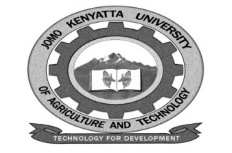      W1-2-60-1-6JOMO KENYATTA UNIVERSITY OF AGRICULTURE AND TECHNOLOGYUNIVERSITY EXAMINATIONS 2020/2021THIRD YEAR SECOND SEMESTER SPECIAL/ SUPPLIMENTARY EXAMINATIONS FOR THE DEGREE OF BACHELOR OF SCIENCE IN MICROBIOLOGYSBT 2385:  NEMATOLOGYDATE: MAY 2021								TIME: 2HOURSINSTRUCTIONS:  ANSWER QUESTION ONE (COMPULSORY) AND OTHER TWO QUESTIONSQUESTION ONE (30 MARKS)Describe a phyronematode.							[2 marks]Explain the importance of Turbervill Needham 1743 and Julius Kuhn 1870 – 1910 in nematology.									[4 marks]Explain the meaning of “L” and “T” abbreviations used in morphometric profiling of nematodes.									[2 marks]Describe TWO nematodes of quarantine importance.				[4 marks]Outline the ways in which nematodes can increase their chances of survival.	[6 marks]Why are plant nematodes generally overlooked as plant pathogens.		[6 marks]Outline the functions of cuticle in nematodes.					[6 marks]QUESTION TWO (20 MARKS)Discuss TWO general *** of endoparasitic nematodes.QUESTION THREE (20 MARKS)Discuss why knowledge on biology of nematodes is important.QUESTION FOUR (20 MARKS)Discuss the procedure used in the estimation of nematode numbers in a citrus crop field.